          《在线课堂》学习单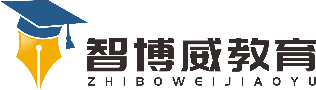 班级：                姓名：                 单元语文二年级下册第7单元课题第22课 小毛虫温故知新    你知道小毛虫的成长过程吗？请写一写。  小毛虫        （      ）       （      ）自主攀登1、在括号里填上恰当的字词。一（    ）茧屋            一（     ）叶子 一（    ）翅膀            一（     ）事情 一（    ）小毛虫          一（     ）昆虫（        ）的小毛虫      （        ）的翅膀（        ）的目光        （        ）的茧屋2、把下列词语补充完整。（     ）机勃勃         尽（    ）竭力与（     ）隔绝        （     ）（     ）二虎之力（    ）（    ）斑斓    笨（     ）笨（     ）稳中有升   小毛虫的成长经历，让你明白了什么？请说一说。说句心里话